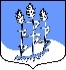 Администрация муниципального образованияГостицкое сельское поселениеСланцевского муниципального района Ленинградской области ПОСТАНОВЛЕНИЕ16.06.2020                                                                                                 №65-пО внесении изменений в постановление администрации Гостицкого сельского поселения от 12.05.2020 №53-п «О мерах по предотвращению распространения новой коронавирусной инфекции (COVID-19) на территории муниципального образования Гостицкое сельское поселение Сланцевского муниципального района Ленинградской области»В соответствии со статьей 31, подпунктом 8 пункта 1 статьи 51 Федерального закона от 30 марта 1999 года № 52-ФЗ «О санитарно-эпидемиологическом благополучии населения», предложением руководителя Управления Федеральной службы по надзору в сфере защиты прав потребителей и благополучия человека по Ленинградской области - Главного государственного санитарного врача по Ленинградской области от 11 июня 2020 года № 47-00-00/31-3824-2020, в целях снятия на территории Ленинградской области ограничительных мероприятий, соответствующих I этапу возобновления деятельности предприятий и организаций, деятельность которых непосредственно связана с потребителями, согласно Методическим рекомендациям МР 3.1.0178-20, утвержденным руководителем Федеральной службы по надзору в сфере защиты прав потребителей и благополучия человека - Главным государственным санитарным врачом Российской Федерации 8 мая 2020 года, администрация Гостицкого сельского поселения Сланцевского муниципального района Ленинградской области ПОСТАНОВЛЯЕТ:1. Внести в постановление администрация Гостицкого сельского поселения Сланцевского муниципального района Ленинградской области от 12 мая 2020 года № 53-п О мерах по предотвращению распространения новой коронавирусной инфекции (COVID-19) на территории муниципального образования Гостицкое сельское поселение Сланцевского муниципального района Ленинградской области следующие изменения:пункт 1 изложить в следующей редакции:«1. В период с 15 по 28 июня 2020 года включительно:1.1.Заместителю главы администрации Фатееву В.В.:1.1.1. обеспечить исполнение Методических рекомендаций по режиму труда органов местного самоуправления, разработанных Министерством труда и социальной защиты Российской Федерации, в соответствии с поручением Правительства Российской Федерации от 16 марта 2020 года № ММ-П9-1861.1.1.2. осуществлять контроль исполнения запрета на проведение всех массовых мероприятий на территории Ленинградской области.1.1.3. обеспечить работу учреждений культуры Гостицкого сельского поселения обеспечить соблюдение требований, предусмотренных приложением 2 к настоящему постановлению, а также всех норм эпидемиологической безопасности (санитарная обработка помещений не менее трех раз в день, контактных поверхностей ручек дверей - не реже одного раза в час, установка санитайзеров).Деятельность учреждений культуры Гостицкого сельского поселения в части методической работы, репетиционного процесса без участия зрительской аудитории, а также кружковой работы в индивидуальном режиме допускается при соблюдении требований, предусмотренных приложением 2 к настоящему постановлению, а также социальной дистанции и всех норм эпидемиологической безопасности (санитарная обработка помещений не менее трех раз в день, контактных поверхностей ручек дверей - не реже одного раза в час, установка санитайзеров).1.1.4. обеспечить библиотечное обслуживание населения с ограничением максимального количества посетителей не более одного человека на 10 квадратных метров при соблюдении всех норм эпидемиологической безопасности (санитарная обработка помещений не менее трех раз в день, контактных поверхностей ручек дверей - не реже одного раза в час, установка санитайзеров), а также при соблюдении требований, предусмотренных приложением 2 к настоящему постановлению.1.1.5. обеспечить снятие запрета на посещение лесов на территории Гостицкого сельского поселения.1.2. Осуществление деятельности мотелями, объектами массового отдыха расположенными на территории Гостицкого сельского поселения, допускается при соблюдении требований, предусмотренных приложением 2 к настоящему постановлению.1.3. Ввести карантин на всех предприятиях, организациях Гостицкого сельского поселения в местах проживания временной рабочей силы.1.4. Особенности осуществления хозяйствующими субъектами отдельных видов деятельности предусмотрены приложением 2 к настоящему постановлению.Все хозяйствующие субъекты, осуществляющие деятельность на территории Гостицкого сельского поселения, в том числе хозяйствующие субъекты, осуществлявшие деятельность до вступления в силу настоящего постановления, обязаны:руководствоваться пунктом 1.3 постановления Главного государственного санитарного врача Российской Федерации от 13 марта 2020 года № 6 «О дополнительных мерах по снижению рисков распространения COVID-2019»;руководствоваться перечнем превентивных мер для организаций торговли, общественного питания и бытового обслуживания Ленинградской области в целях недопущения распространения новой коронавирусной инфекции, согласованным руководителем Управления Федеральной службы по надзору в сфере защиты прав потребителей и благополучия человека по Ленинградской области - Главным государственным санитарным врачом по Ленинградской области письмом от 3 апреля 2020 года № 47-00-02/31-2025-2020;разместить в общедоступном месте перечень принятых ими мер, направленных на снижение рисков распространения новой коронавирусной инфекции (COVID-19), в наглядной и доступной форме, в том числе способами, принятыми в отдельных сферах обслуживания потребителей, с обязательным указанием номера контактного телефона комитета по развитию малого, среднего бизнеса и потребительского рынка Ленинградской области (8(800)302-08-13);осуществлять обслуживание посетителей при использовании обслуживающим персоналом средств индивидуальной защиты (гигиеническая маска, повязка, респиратор, перчатки);предприятиям торговли обеспечить выполнение Методических рекомендаций МР 3.1/2.3.5.0191-20, утвержденных руководителем Федеральной службы по надзору в сфере защиты прав потребителей и благополучия человека - Главным государственным санитарным врачом Российской Федерации 1 июня 2020 года, а также обеспечить посетителям возможность приобретения гигиенических масок.Хозяйствующие субъекты обязаны осуществлять контроль за обязательным использованием посетителями, покупателями, клиентами, находящимися на территории, в том числе в помещениях, используемых указанными хозяйствующими субъектами для осуществления деятельности, средств индивидуальной защиты органов дыхания (гигиеническая маска, повязка, респиратор) в случаях, если использование таких средств индивидуальной защиты органов дыхания является обязательным в соответствии с настоящим постановлением. За несоблюдение указанных требований установлена административная ответственность вплоть до приостановки деятельности.1.5. Ограничить передвижение граждан, проживающих на территории Гостицкого сельского поселения, в границах муниципального района, за исключением:лиц, относящихся к категориям работников, организаций, осуществляющих деятельность в режиме повышенной готовности;необходимости посещения торговых объектов, а также получения услуг, предоставление которых предусмотрено настоящим постановлением;занятий спортом на открытом воздухе, в том числе на открытых спортивных сооружениях, при соблюдении требований, предусмотренных приложением 2 к настоящему постановлению;одиночных, парных, семейных прогулок в парках, скверах и других зонах отдыха на открытом воздухе при соблюдении социальной дистанции 1,5-2 метра при рекомендуемом использовании средств индивидуальной защиты (гигиенические маски, респираторы).Прогулки в парках, скверах и других зонах отдыха на открытом воздухе не разрешаются в целях массового скопления людей, в том числе в целях организации «пикника», «шашлыков», «барбекю» и т.д.Запрещается проведение массовых гуляний, спортивных, зрелищных и иных массовых мероприятий.При передвижении необходимо иметь удостоверение личности, документ, подтверждающий место работы, проживания (книжка садовода, свидетельство о праве собственности на жилой дом и т.д.).Иные лица, временно проживающие на территории Гостицкого сельского поселения, должны находиться в границах сельского поселения по месту временного проживания.Передвижение несовершеннолетних без сопровождения родителей или иных законных представителей допускается в границах населенного пункта и с 8.00 до 22.00 часов.При выявлении случаев заражения новой коронавирусной инфекцией (COVID-19) в населенном пункте Гостицкого сельского поселения ограничить передвижение граждан границами указанного населенного пункта, за исключением передвижения к месту работы, командирования и по показаниям здоровья. Лица, находящиеся на данной территории, обязаны соблюдать режим самоизоляции в соответствии с постановлением Главного государственного санитарного врача по Ленинградской области. В случае выявления заражения новой коронавирусной инфекцией (COVID-19) орган местного самоуправления муниципального района Ленинградской области обеспечивает решение бытовых вопросов граждан, соблюдающих режим самоизоляции, установленный Главным государственным санитарным врачом по Ленинградской области, посредством организации работы волонтеров и социальных работников.Рекомендовать соблюдать режим самоизоляции граждан, страдающих хроническими заболеваниями, входящими в перечень заболеваний, требующих соблюдения режима самоизоляции, согласно приложению 1 к настоящему постановлению.Лицам, соблюдающим режим самоизоляции, не покидать места проживания (пребывания), за исключением случаев обращения за экстренной (неотложной) медицинской помощью и случаев иной прямой угрозы жизни и здоровью, случаев следования к месту (от места) осуществления деятельности (в том числе работы), которая не приостановлена в соответствии с настоящим постановлением, осуществления деятельности, связанной с передвижением по территории муниципального района (городского округа), населенного пункта, если такое передвижение непосредственно связано с осуществлением деятельности, которая не приостановлена в соответствии с настоящим постановлением (в том числе оказанием транспортных услуг и услуг доставки), а также следования к ближайшему месту приобретения товаров, работ, услуг, реализация которых не ограничена в соответствии с настоящим постановлением, выгула собак на расстоянии, не превышающем 100 метров от места проживания (пребывания), выноса отходов до ближайшего места накопления отходов.Разрешить посещение исключительно с 7.00 до 11.00 часов гражданами в возрасте 65 лет и старше, а также гражданами, страдающими хроническими заболеваниями, входящими в перечень заболеваний, требующих соблюдения режима самоизоляции, согласно приложению 1 к настоящему постановлению, объектов торговли, осуществляющих продажу продуктов питания и товаров первой необходимости.Ограничения, установленные настоящим пунктом, не распространяются на случаи оказания медицинской помощи, деятельность правоохранительных органов, органов по делам гражданской обороны и чрезвычайным ситуациям и подведомственных им организаций, органов по надзору в сфере защиты прав потребителей и благополучия человека, иных органов в части действий, непосредственно направленных на защиту жизни, здоровья и иных прав и свобод граждан, в том числе противодействие преступности, охрану общественного порядка, собственности и обеспечение общественной безопасности.Запретить занятия физической культурой и спортом, за исключением занятий на открытом воздухе, в том числе на открытых спортивных сооружениях, в помещениях для тренировочных занятий индивидуальными видами спорта с соблюдением требований, предусмотренных приложением 2 к настоящему постановлению.Занятия физической культурой и спортом в бассейнах осуществляются с соблюдением требований, предусмотренных приложением 2 к настоящему постановлению.Применение средств индивидуальной защиты органов дыхания (гигиеническая маска, респиратор) при посещении рынков, ярмарок, магазинов, аптек, а также иных помещений, в которых осуществляют деятельность юридические лица и индивидуальные предприниматели, при проезде во всех видах транспорта общего пользования, в том числе такси, на территории Ленинградской области является обязательным, за исключением случаев, предусмотренных приложением 2 к настоящему постановлению. Применение перчаток носит рекомендательный характер.2. Приложение 2 изложить согласно приложению 1 к настоящему постановлению;3. Контроль за исполнением постановления возложить на заместителя главы администрации  Гостицкого сельского поселения.5. Настоящее постановление вступает в силу с 16 июня 2020 года и распространяет свое действия на правоотношения возникшие с 15 июня 2020 года.И.О. главы администрации                                                                  В.В. ФатеевПриложение 1 к постановлению администрации Гостицкого сельского поселения
от 16 июня 2020 года № 65 Приложение 2
к постановлению администрации Гостицкого сельского поселения
от 12 мая 2020 года № 53 Перечень сфер деятельности, муниципальных образований, входящих в состав зон, в зависимости от нахождения в которых устанавливаются ограничения деятельности хозяйствующего субъекта, организации N п/п Сфера услуг/торговля/ деятельность 1 Торговля непродовольственными товарами вне торговых центров и торговых комплексов Деятельность разрешена с обязательным использованием масок Деятельность разрешена с обязательным использованием масок Деятельность разрешена с обязательным использованием масок Деятельность разрешена с обязательным использованием масок 2 Ярмарки Деятельность разрешена с обязательным использованием масок Деятельность разрешена с обязательным использованием масок Деятельность разрешена с обязательным использованием масок Деятельность разрешена с обязательным использованием масок 3 Торговые центры, торговые комплексы общей площадью 36 тыс.кв.м и менее Деятельность разрешена с обязательным использованием масок Деятельность разрешена с обязательным использованием масок Деятельность разрешена с обязательным использованием масок Деятельность разрешена с обязательным использованием масок 4 Торговые центры, торговые комплексы общей площадью более 36 тыс.кв.м Деятельность разрешена с обязательным использованием масок Деятельность разрешена с обязательным использованием масок Деятельность разрешена с обязательным использованием масок Деятельность разрешена с обязательным использованием масок 5 Парки развлечений Деятельность разрешена с обязательным использованием масок Деятельность разрешена с обязательным использованием масок Деятельность разрешена с обязательным использованием масок Деятельность разрешена с обязательным использованием масок 6 Кинотеатры Деятельность разрешена при условии заполняемости не более 50 проц. мест и с обязательным использованием масок Деятельность разрешена при условии заполняемости не более 50 проц. мест и с обязательным использованием масок Деятельность разрешена при условии заполняемости не более 50 проц. мест и с обязательным использованием масок Деятельность разрешена при условии заполняемости не более 50 проц. мест и с обязательным использованием масок 7 Театры (в том числе в домах культуры)Деятельность разрешена при условии заполняемости не более 50 проц. мест и с обязательным использованием масок зрителями Деятельность разрешена при условии заполняемости не более 50 проц. мест и с обязательным использованием масок зрителями Деятельность разрешена при условии заполняемости не более 50 проц. мест и с обязательным использованием масок зрителями Деятельность разрешена при условии заполняемости не более 50 проц. мест и с обязательным использованием масок зрителями 8 Охота и рыбалка Деятельность разрешена Деятельность разрешена Деятельность разрешена Деятельность разрешена 9 Дополнительное образование Деятельность разрешена в группах до 15 человек с обязательным использованием масок Деятельность разрешена в группах до 15 человек с обязательным использованием масок Деятельность разрешена в группах до 15 человек с обязательным использованием масок Деятельность разрешена в группах до 15 человек с обязательным использованием масок 10 Детские сады Деятельность разрешена Деятельность разрешена Деятельность разрешена Деятельность разрешена 11 Детские развлекательные центры, детские игровые комнаты Деятельность разрешена Деятельность разрешена Деятельность разрешена Деятельность разрешена 12 Спорт на открытом воздухе Деятельность разрешена Деятельность разрешена Деятельность разрешена Деятельность разрешена 13 Спорт в помещениях Деятельность разрешена Деятельность разрешена Деятельность разрешена Деятельность разрешена 14 Дома культуры Деятельность разрешена с обязательным использованием масок Деятельность разрешена с обязательным использованием масок Деятельность разрешена с обязательным использованием масок Деятельность разрешена с обязательным использованием масок 15 Библиотеки Деятельность разрешена с обязательным использованием масок Деятельность разрешена с обязательным использованием масок Деятельность разрешена с обязательным использованием масок Деятельность разрешена с обязательным использованием масок 16 Музеи Деятельность разрешена при проведении экскурсий на открытом воздухе без ограничений по количеству человек в группе, а в помещениях при проведении индивидуальных экскурсий и экскурсий с численностью групп до 10 человек (но не более одного человека на 4 кв.м) с обязательным использованием масок, возможен доступ посетителей в парковые зоны с обязательным использованием масок Деятельность разрешена при проведении экскурсий на открытом воздухе без ограничений по количеству человек в группе, а в помещениях при проведении индивидуальных экскурсий и экскурсий с численностью групп до 10 человек (но не более одного человека на 4 кв.м) с обязательным использованием масок, возможен доступ посетителей в парковые зоны с обязательным использованием масок Деятельность разрешена при проведении экскурсий на открытом воздухе без ограничений по количеству человек в группе, а в помещениях при проведении индивидуальных экскурсий и экскурсий с численностью групп до 10 человек (но не более одного человека на 4 кв.м) с обязательным использованием масок, возможен доступ посетителей в парковые зоны с обязательным использованием масок Деятельность разрешена при проведении экскурсий на открытом воздухе без ограничений по количеству человек в группе, а в помещениях при проведении индивидуальных экскурсий и экскурсий с численностью групп до 10 человек (но не более одного человека на 4 кв.м) с обязательным использованием масок, возможен доступ посетителей в парковые зоны с обязательным использованием масок 17 Стоматология Деятельность разрешена Деятельность разрешена Деятельность разрешена Деятельность разрешена 18 Салоны красоты Деятельность разрешена с обязательным использованием масок Деятельность разрешена с обязательным использованием масок Деятельность разрешена с обязательным использованием масок Деятельность разрешена с обязательным использованием масок 19 Гостиницы, иные средства размещенияДеятельность разрешена с обязательным использованием масок в общественных местах Деятельность разрешена с обязательным использованием масок в общественных местах Деятельность разрешена с обязательным использованием масок в общественных местах Деятельность разрешена с обязательным использованием масок в общественных местах 20 Предприятия общественного питания Деятельность разрешена исключительно на террасах (с использованием выносных столов) при условии использования до 50 проц. посадочных мест (расстояние между столами не менее 1,5 м, начиная с четырехместного стола заполняемость не более 50 проц. посадочных мест за столом) и при условии обработки посуды в посудомоечных машинах при температуре 95 градусов либо использования одноразовой посуды Деятельность разрешена исключительно на террасах (с использованием выносных столов) при условии использования до 50 проц. посадочных мест (расстояние между столами не менее 1,5 м, начиная с четырехместного стола заполняемость не более 50 проц. посадочных мест за столом) и при условии обработки посуды в посудомоечных машинах при температуре 95 градусов либо использования одноразовой посуды Деятельность разрешена исключительно на террасах (с использованием выносных столов) при условии использования до 50 проц. посадочных мест (расстояние между столами не менее 1,5 м, начиная с четырехместного стола заполняемость не более 50 проц. посадочных мест за столом) и при условии обработки посуды в посудомоечных машинах при температуре 95 градусов либо использования одноразовой посуды Деятельность разрешена исключительно на террасах (с использованием выносных столов) при условии использования до 50 проц. посадочных мест (расстояние между столами не менее 1,5 м, начиная с четырехместного стола заполняемость не более 50 проц. посадочных мест за столом) и при условии обработки посуды в посудомоечных машинах при температуре 95 градусов либо использования одноразовой посуды 21 Услуги многофункциональных центров Деятельность разрешена с обязательным использованием масок Деятельность разрешена с обязательным использованием масок Деятельность разрешена с обязательным использованием масок Деятельность разрешена с обязательным использованием масок 22 Краткосрочная аренда легковых автомобилей (каршеринг)Деятельность разрешена при условии ежедневного проведения дезинфекции внутренних и внешних поверхностей автомобиля Деятельность разрешена при условии ежедневного проведения дезинфекции внутренних и внешних поверхностей автомобиля Деятельность разрешена при условии ежедневного проведения дезинфекции внутренних и внешних поверхностей автомобиля Деятельность разрешена при условии ежедневного проведения дезинфекции внутренних и внешних поверхностей автомобиля 23 Бассейны Деятельность разрешена Деятельность разрешена Деятельность разрешена Деятельность разрешена 24 Бани Деятельность разрешена Деятельность разрешена Деятельность разрешена Деятельность разрешена 